Об установлении порядка применения бюджетной классификации Российской Федерации в части, относящейся к бюджету Советского сельского поселения Новокубанского района(с изменениями и дополнениями от 27 января 2021 года № 11, от 15 марта 2022 года № 24, от 12 мая 2022 года № 50, от 20.12.2022 года № 166, от 22.03.2023 года № 38, от 11.04.2023 года № 51)В соответствии со статьями 9, 18 и 21 Бюджетного Кодекса Российской Федерации, приказом Министерства финансов Российской Федерации от 17 мая 2022 года № 75н «Об утверждении кодов (перечней кодов) бюджетной классификации Российской Федерации на 2023 год (на 2023 год и на плановый период 2024 и 2025 годов)», п о с т а н о в л я ю:1. Утвердить:1) Порядок применения  целевых статей расходов в части, относящейся к бюджету Советского сельского поселения Новокубанского района, согласно приложению  к настоящему постановлению.2. Признать утратившими силу:постановление администрации Советского сельского поселения Новокубанского района от 17 ноября 2020 года № 138 «Об установлении порядка применения бюджетной классификации Российской Федерации в части, относящейся к бюджету Советского сельского поселения Новокубанского района»;постановление администрации Советского сельского поселения Новокубанского района от 16 февраля 2021 года № 18 «О внесении изменений и дополнений в постановление администрации Советского сельского поселения Новокубанского района от 17 ноября 2020 года № 138 «Об установлении порядка применения бюджетной классификации Российской Федерации в части, относящейся к бюджету Советского   сельского поселения Новокубанского района»;постановление администрации Советского сельского поселения Новокубанского района от 24 мая 2021 года №  59 «О внесении изменений и дополнений в постановление администрации Советского сельского поселения Новокубанского района от 17 ноября 2020 года № 138  «Об установлении порядка применения бюджетной классификации Российской Федерации в части, относящейся к бюджету Советского   сельского поселения Новокубанского района»;постановление администрации Советского сельского поселения Новокубанского района от 17 августа 2021 года №  90 «О внесении изменений и дополнений в постановление администрации Советского сельского поселения Новокубанского района от 17 ноября 2020 года № 138  «Об установлении порядка применения бюджетной классификации Российской Федерации в части, относящейся к бюджету Советского   сельского поселения Новокубанского района»3. Контроль  за  выполнением настоящего постановления возложить на начальника финансово-экономического отдела администрации Советского сельского поселения Новокубанского района Т.Н.Шевцову.4. Настоящее постановление вступает в силу с 1 января 2022 года.Глава Советского сельского поселения Новокубанского района                                                                       С.Ю. КопыловПорядокприменения  целевых статей расходов в части, относящейся к бюджету Советского сельского  поселения Новокубанского района 1. Общие положения1.1 Настоящий Порядок устанавливает:единую структуру программной (непрограммной) части кода целевой статьи для отражения направления бюджетных ассигнований на реализацию муниципальных программ Советского сельского поселения Новокубанского района и непрограммных направлений деятельности органов местного самоуправления Советского сельского поселения Новокубанского района и их структурных подразделений (в целях настоящего Порядка - непрограммные направления деятельности); перечень, коды и порядок применения целевых статей расходов в части, относящейся к бюджету Советского сельского поселения Новокубанского района (далее - расходов бюджетов), а также расходов Советского сельского поселения Новокубанского района, финансовое обеспечение которых осуществляется за счет межбюджетных субсидий, субвенций и иных межбюджетных трансфертов, имеющих целевое назначение, из краевого бюджета;наименования направлений расходов, увязываемых с целевыми статьями расходов в рамках мероприятий подпрограмм муниципальных программ Советского сельского поселения Новокубанского района, непрограммными направлениями расходов органов местного самоуправления Советского сельского поселения Новокубанского района и их структурных подразделений, коды которых утверждены приказом Министерства финансов Российской Федерации от 17 мая 2022 года № 75н «Об утверждении кодов (перечней кодов) бюджетной классификации Российской Федерации на 2023 год (на 2023 год и на плановый период 2024 и 2025 годов)».1.2. Целевые статьи расходов бюджета Советского сельского поселения Новокубанского района обеспечивают привязку бюджетных ассигнований бюджета Советского сельского поселения Новокубанского района к муниципальным программам Советского сельского поселения Новокубанского района, их подпрограммам (основным мероприятиям) и (или) непрограммным направлениям деятельности (функциям) органов местного самоуправления Советского сельского поселения Новокубанского района и их структурных подразделений (далее – органы местного самоуправления) и (или) к расходным обязательствам, подлежащим исполнению за счет средств бюджета Советского сельского поселения Новокубанского района.1.3. Структура кода целевой статьи расходов бюджета Советского сельского поселения Новокубанского района состоит из десяти разрядов и включает следующие составные части (таблица 1):1) код программного (непрограммного) направления расходов (8, 9 разряды кода классификации расходов бюджетов), предназначенный для кодирования бюджетных ассигнований по муниципальным программам Советского сельского поселения Новокубанского района, непрограммным направлениям деятельности;2) код подпрограммы (10 разряд кода классификации расходов бюджетов), предназначенный для кодирования бюджетных ассигнований по подпрограмм муниципальных программ Советского сельского поселения Новокубанского района (основным мероприятиям, ведомственных целевых программ), непрограммным направлениям деятельности;3) код мероприятия (11, 12 разряды кода классификации расходов бюджетов), предназначенный для кодирования бюджетных ассигнований по мероприятиям подпрограмм (основных мероприятий, ведомственных целевых программ) муниципальных программ Советского сельского поселения Новокубанского района, устанавливаемых на основании целей, задач, агрегированных пунктов подпрограмм (основных мероприятий, ведомственных целевых программ) муниципальных программ Советского сельского поселения Новокубанского района, а также для кодирования бюджетных ассигнований по региональным проектам, реализуемым в рамках муниципальных программ Советского сельского поселения Новокубанского района и непрограммных направлений деятельности и направленным на достижение соответствующих результатов реализации федеральных проектов (далее – региональные проекты). Код мероприятия целевой статьи расходов бюджета Советского сельского поселения Новокубанского района на реализацию региональных проектов должен соответствовать коду основного мероприятия целевой статьи расходов федерального бюджета на реализацию соответствующих федеральных проектов, установленному приказом Министерства финансов Российской Федерации от 24 мая 2022 года № 82н «О Порядке формирования и применения кодов бюджетной классификации Российской Федерации, их структуре и принципах назначения»;4) код направления расходов (13 - 17 разряды кода классификации расходов бюджетов), предназначенный для кодирования бюджетных ассигнований по направлениям расходования средств, конкретизирующих (при необходимости) мероприятия.Таблица 11.4. Целевым статьям бюджета Советского сельского поселения Новокубанского района присваиваются уникальные коды, сформированные с применением буквенно-цифрового ряда: 0, 1, 2, 3, 4, 5, 6, 7, 8, 9, А, Б, В, Г, Д, Е, Ж, И, К, Л, М, Н, П, Р, С, Т, У, Ф, Ц, Ч, Ш, Щ, Э, Ю, Я, A, D, E, F, G, I, J, L, N, P, Q, R, S, T, U, V, W, Y, Z.Третий – пятый разряды кода целевой статьи расходов бюджета Советского сельского поселения Новокубанского района содержат цифровые значения и буквы русского алфавита. Четвертый разряд кода целевой статьи расходов бюджета Советского сельского поселения Новокубанского района при кодировании бюджетных ассигнований по региональным проектам содержит буквы латинского алфавита. Шестой и десятый разряды кода целевой статьи расходов бюджета Советского сельского поселения Новокубанского района содержат цифровые значения, буквы русского и латинского алфавитов. Не указанные выше разряды кода целевой статьи расходов бюджета Советского сельского поселения Новокубанского района содержат цифровые значения.1.5. Наименования целевых статей расходов бюджета Советского сельского поселения Новокубанского района устанавливаются администрацией Советского сельского поселения Новокубанского района и характеризуют направление бюджетных ассигнований на реализацию:муниципальных программ Советского сельского поселения Новокубанского района и непрограммных направлений деятельности;подпрограмм (основных мероприятий, ведомственных целевых программ) муниципальных программ Советского сельского поселения Новокубанского района, непрограммных направлений деятельности органов местного самоуправления;мероприятий подпрограмм (основных мероприятий, ведомственных целевых программ) муниципальных программ Советского сельского поселения Новокубанского района;направлений расходов.1.6. Перечень и правила применения целевых статей классификации расходов для отражения расходов бюджета Советского сельского поселения Новокубанского района, финансовое обеспечение которых осуществляется за счет средств бюджета Советского сельского поселения Новокубанского района, а также расходов бюджета Советского сельского поселения Новокубанского района, финансовое обеспечение которых осуществляется за счет межбюджетных трансфертов, имеющих целевое назначение, (далее – целевые межбюджетные трансферты) из краевого бюджета, установлены в разделе 2 настоящего Порядка.Перечень направлений расходов, увязываемых с целевыми статьями в рамках мероприятий подпрограмм (основных мероприятий, ведомственных целевых программ) муниципальных программ Советского сельского поселения Новокубанского района, непрограммных направлений расходов органов местного самоуправления, порядок применения которых установлен приказом Министерства финансов Краснодарского края от 30 декабря 2015 года № 540 «Об установлении порядка применения бюджетной классификации Российской Федерации в части, относящейся к краевому бюджету и бюджету Территориального фонда обязательного медицинского страхования краснодарского края», установлен в подразделе 2.3 раздела 2 настоящего Порядка.Перечень универсальных направлений расходов, увязываемых с целевыми статьями в рамках мероприятий подпрограмм (основных мероприятий, ведомственных целевых программ) муниципальных программ Советского сельского поселения Новокубанского района, непрограммных направлений расходов органов местного самоуправления, установлен подразделом 2.4 раздела 2 настоящего Порядка.Перечень направлений расходов, увязываемых с целевыми статьями расходов в рамках мероприятий подпрограмм муниципальных программ Советского сельского поселения Новокубанского района, непрограммными направлениями расходов органов местного самоуправления Советского сельского поселения Новокубанского района и их структурных подразделений, порядок применения которых установлен приказом Министерства финансов Российской Федерации  от 17 мая 2022 года № 75н «Об утверждении кодов (перечней кодов) бюджетной классификации Российской Федерации на 2023 год (на 2023 год и на плановый период 2024 и 2025 годов)», установлен в разделе 3 настоящего Порядка.1.7. Увязка универсальных направлений расходов с целевой статьей в рамках мероприятия  подпрограммы (основного мероприятия, ведомственной целевой программы) муниципальной программы Советского сельского поселения Новокубанского района устанавливается в рамках решения Совета Советского сельского поселения Новокубанского района о бюджете Советского сельского поселения Новокубанского района и (или) сводной бюджетной росписи бюджета Советского сельского поселения Новокубанского района по следующей структуре кода целевой статьи расходов:1.8. Увязка универсальных направлений расходов с непрограммным направлением деятельности органов местного самоуправления устанавливается в рамках решения Совета Советского сельского поселения Новокубанского района о бюджете Советского сельского поселения Новокубанского района и (или) сводной бюджетной росписи бюджета Советского сельского поселения Новокубанского района по следующей структуре кода целевой статьи:1.9. Расходы бюджета Советского сельского поселения Новокубанского района на финансовое обеспечение выполнения функций органами местного самоуправления и находящимися в их ведении муниципальными учреждениями подлежат отражению по соответствующим целевым статьям, содержащим соответствующие направления расходов:00190 «Расходы на обеспечение функций органов местного самоуправления»;00590 «Расходы на обеспечение деятельности (оказание услуг) муниципальных учреждений».1.10. Расходы бюджета Советского сельского поселения Новокубанского района на финансовое обеспечение мероприятий и (или) обособленных функций органов местного самоуправления и находящихся в их ведении муниципальных учреждений подлежат отражению по соответствующим кодам целевых статей, установленным в разделах 2 и 3 настоящего Порядка, с учетом требований, установленных пунктами 1.12 – 1.15 настоящего раздела.1.11. Расходы бюджета Советского сельского поселения Новокубанского района на финансовое обеспечение мероприятий и (или) обособленных функций органов местного самоуправления и находящихся в их ведении муниципальных учреждений, для отражения которых правилами применения целевых статей классификации расходов в части, относящейся к бюджету Советского сельского поселения Новокубанского района, установленными в разделе 2 настоящего Порядка, не предусмотрены обособленные направления расходов, подлежат отражению по соответствующим целевым статьям, содержащим направление расходов 99990 «Реализация других мероприятий».1.12. Расходы бюджета Советского сельского поселения Новокубанского района, в том числе за счет целевых межбюджетных трансфертов, отражаются по целевым статьям расходов бюджета Советского сельского поселения Новокубанского района, включающим следующие коды направлений расходов (13 - 17 разряды кода целевой статьи расходов):1) 30000 - 39990 и 50000 - 59990 - для отражения расходов бюджета Советского сельского поселения Новокубанского района за счет межбюджетных трансфертов, предоставляемых из краевого бюджета, в целях финансового обеспечения которых краевому бюджету предоставляются из федерального бюджета субвенции и иные межбюджетные трансферты;2) 40000 - 49990 - используются исключительно для отражения расходов на осуществление публичных нормативных выплат, источником финансового обеспечения которых являются средства бюджета Советского сельского поселения Новокубанского района;2) 60000 - 66990 и 68000 – 69990 - используются для отражения расходов бюджета Советского сельского поселения Новокубанского района, в том числе расходов, источником финансового обеспечения которых являются целевые межбюджетные трансферты, за исключением субсидий.3) R0000 - R9990 - используются исключительно для отражения расходов бюджета Советского сельского поселения Новокубанского района (за исключением расходов на реализацию региональных проектов), в целях финансового обеспечения которых предоставляются субвенции из краевого бюджета, в целях софинансирования которых краевому бюджету предоставляются субсидии и иные межбюджетные трансферты;4) L0000 – L9990 – используются для отражения расходов бюджета Советского сельского поселения Новокубанского района (за исключением расходов на реализацию региональных проектов), в целях софинансирования которых из краевого бюджета предоставляются субсидии и иные межбюджетные трансферты, в целях софинансирования которых краевому бюджету предоставляются из федерального бюджета субсидии и иные межбюджетные трансферты;5) S0000 – S9990 – используются для отражения расходов бюджета Советского сельского поселения Новокубанского района, в целях софинансирования которых из краевого бюджета предоставляются субсидии, которые не софинансируются из федерального бюджета, при перечислении субсидий в местный бюджет в доле, соответствующей установленному уровню софинансирования расходного обязательства муниципального образования, при оплате денежного обязательства получателя средств местного бюджета;С0000 – С9990 – используются для отражения расходов бюджета Советского сельского поселения Новокубанского района, в целях финансового обеспечения которых предоставляются из краевого бюджета субвенции и иные межбюджетные трансферты, в целях отражения дополнительных расходов, принятых сверх объемов бюджетных ассигнований краевого бюджета, предусмотренных на выполнение условий предоставления субсидий и иных межбюджетных трансфертов из федерального бюджета.1.13. Расходы бюджета Советского сельского поселения Новокубанского района на реализацию региональных проектов, в целях финансового обеспечения (софинансирования) которых бюджету Советского сельского поселения Новокубанского района предоставляются из краевого бюджета целевые межбюджетные трансферты, источником финансового обеспечения которых являются средства федерального бюджета, отражаются по целевым статьям расходов бюджета Советского сельского поселения Новокубанского района, включающим направления расходов 50000 – 59990, соответствующие направлениям расходов федерального бюджета, в полном объеме, необходимом для исполнения соответствующего расходного обязательства Советского сельского поселения Новокубанского района. В случае, если региональным проектом предусмотрено достижение значений результатов, превышающих значения, определенные в соглашении о реализации регионального проекта, обеспечивающего достижение целей, показателей и результатов соответствующего федерального проекта (далее – Соглашение), и в составе регионального проекта сформированы два аналогичных результата, значения одного из которых (основного результата) соответствуют значениям, установленным в Соглашении, а второго (дополнительного результата) – соответствуют указанному превышению, то расходы, предусмотренные в целях достижения значений дополнительного результата, подлежат отражению по кодам направлений расходов, содержащим значения Д0000 – Д9990, где второй – четвертый разряды кода направления расходов соответствуют второму – четвертому разрядам кода направления расходов, соответствующего основному результату. При этом коды направлений расходов, содержащие значения 50000 – 59990, не применяются для направлений расходов бюджета Советского сельского поселения Новокубанского района, соответствующих дополнительным результатам.1.14. Коды направлений расходов бюджета Советского сельского поселения Новокубанского района 60000 – 66990, 68000 – 69990 и С0000 – С9990 в первом – четвертом разрядах должны быть идентичны первому – четвертому разрядам кодов соответствующих направлений расходов краевого бюджета, по которым отражаются расходы краевого бюджета на предоставление бюджету Советского сельского поселения Новокубанского района целевых межбюджетных трансфертов, за исключением субсидий.Наименование указанных направлений расходов бюджета Советского сельского поселения Новокубанского района (наименование целевой статьи, содержащей соответствующее направление расходов бюджета) не должно содержать указание на наименование межбюджетного трансферта, являющегося источником финансового обеспечения расходов бюджета Советского сельского поселения Новокубанского района.Администрации Советского сельского поселения Новокубанского района вправе установить необходимую детализацию пятого разряда кодов направлений расходов, содержащих значения 60000-66990 и 68000 – 69990, С0000 – С9990, R0000 – R9990, L0000 – L9990 и S0000 – S9990, при отражении расходов бюджета Советского сельского поселения Новокубанского района, источником финансового обеспечения которых являются целевые межбюджетные трансферты, предоставляемые из краевого бюджета, по направлениям расходов в рамках целевого назначения предоставляемых межбюджетных трансфертов. Детализация производится с применением буквенно-цифрового ряда: 1, 2, 3, 4, 5, 6, 7, 8, 9, А, Б, В, Г, Д, Е, Ж, И, К, Л, М, Н, П, Р, С, Т, У, Ф, Ц, Ч, Ш, Щ, Э, Ю, Я, А, D, Е, G, I, J, L, N, Р, Q, S, Т, U, V, W, Y, Z.В случае, если финансовое управление администрации Советского сельского поселения Новокубанского района устанавливает детализацию пятого разряда кодов направления расходов, содержащих значения 60000 – 66990, 68000 – 69990, С0000 – С9990, R0000 – R9990, L0000 – L9990 и S0000 – S9990, в наименовании указанного направления расходов бюджета Советского сельского поселения Новокубанского района (наименование целевой статьи, содержащей соответствующее направление расходов бюджета) после наименования кода направления расходов в скобках указывается соответствующее наименование целевого назначения направления расходов. 1.15. При формировании кодов направлений расходов бюджета Советского сельского поселения Новокубанского района RXXXX обеспечивается на уровне второго – четвертого разрядов направлений расходов однозначная увязка данных кодов расходов бюджета Советского сельского поселения Новокубанского района с кодами соответствующих направлений расходов 3ХХХХ и 5ХХХХ, установленными приказом Министерства финансов Российской Федерации  от 17 мая 2022 года № 75н «Об утверждении кодов (перечней кодов) бюджетной классификации Российской Федерации на 2023 год (на 2023 год и на плановый период 2024 и 2025 годов)».Наименование направлений расходов бюджета Советского сельского поселения Новокубанского района RXXXX (наименование целевой статьи, содержащей соответствующее направление расходов бюджета Советского сельского поселения Новокубанского района) должно быть идентично наименованию кода соответствующего направления расходов 5ХХХХ и 3ХХХХ и не включать указание на наименование межбюджетного трансферта, предоставляемого из федерального бюджета в целях софинансирования расходов краевого бюджета, за исключением расходов, направленных на выполнение условий софинансирования расходных обязательств Краснодарского края и передаваемых бюджету Советского сельского поселения Новокубанского районав виде субвенций на осуществление отдельных государственных полномочий Краснодарского края.При формировании кодов направлений расходов бюджета Советского сельского поселения Новокубанского района L0000 – L9990 обеспечивается на уровне второго – четвертого разрядов направлений расходов однозначная увязка данных кодов расходов бюджета Советского сельского поселения Новокубанского района с кодами соответствующих направлений расходов краевого бюджета R0000 – R9990, по которым отражаются расходы краевого бюджета на предоставление целевых межбюджетных трансфертов. Наименование указанных направлений расходов бюджета Советского сельского поселения Новокубанского района (наименование целевой статьи, содержащей соответствующее направление расходов бюджета Советского сельского поселения Новокубанского района) не должно содержать указание на наименование межбюджетного трансферта, предоставляемого из краевого бюджета в целях софинансирования расходов бюджета Советского сельского поселения Новокубанского района.При формировании кодов направлений расходов бюджета Советского сельского поселения Новокубанского района С0000 – С9990 обеспечивается на уровне второго – пятого разрядов направлений расходов однозначная увязка данных кодов расходов бюджета Советского сельского поселения Новокубанского района с кодами соответствующих направлений расходов краевого бюджета 5ХХХХ – RХХХХ, установленных с учетом требований подпункта 3 пункта 1.12 и пункта 1.13 настоящего раздела. Наименование указанных направлений расходов бюджета Советского сельского поселения Новокубанского района СХХХХ (наименование целевой статьи, содержащей соответствующее направление расходов бюджета Советского сельского поселения Новокубанского района) должно быть идентично наименованию кода соответствующих направлений расходов бюджета Советского сельского поселения Новокубанского района5ХХХХ и RХХХХ.1.16. Отражение в текущем финансовом году расходов бюджета Советского сельского поселения Новокубанского района, осуществляемых за счет остатков целевых межбюджетных трансфертов из краевого бюджета прошлых лет, производится в следующем порядке:при сохранении у Краснодарского края расходных обязательств по предоставлению в текущем финансовом году целевых межбюджетных трансфертов на указанные цели - по соответствующим направлениям расходов, в порядке, приведенном в подпункте 1.3 настоящего раздела;при отсутствии у Краснодарского края расходных обязательств по предоставлению в текущем финансовом году целевых межбюджетных трансфертов на указанные цели - по направлению расходов 99970 «Прочие мероприятия, осуществляемые за счет межбюджетных трансфертов прошлых лет из краевого бюджета».В целях обособления расходов бюджета Советского сельского поселения Новокубанского района, источником финансового обеспечения которых являются межбюджетные трансферты прошлых лет, полученные из краевого бюджета, финансовое управление администрации Советского сельского поселения Новокубанского района вправе при назначении кодов целевых статей расходов детализировать в рамках пятого разряда код направления расходов 99970 «Прочие мероприятия, осуществляемые за счет межбюджетных трансфертов прошлых лет из краевого бюджета» в соответствии с целевым назначением указанных межбюджетных трансфертов. Детализация производится с применением буквенно-цифрового ряда: 0,1, 2, 3, 4, 5, 6, 7, 8, 9, А, Б, В, Г, Д, Е, Ж, И, К, Л, М, Н, П, Р, С, Т, У, Ф, Ц, Ч, Ш, Щ, Э, Ю, Я, А, D, Е, F, G, I, J, L, N, Р, Q, R, S, Т, U, V, W, Y, Z.1.17. Расходы бюджета Советского сельского поселения Новокубанского района на финансовое обеспечение непредвиденных расходов, в том числе связанных с ликвидацией аварийных ситуаций и их последствий на территории Советского сельского поселения Новокубанского района, подлежат отражению по соответствующим направлениям расходов, в том числе по кодам направлений расходов «10530 Резервный фонд администрации муниципального образования» при выделении средств на указанные цели за счет средств резервного фонда администрации Советского сельского поселения Новокубанского района.2. Перечень и правила применения целевых статей классификации расходов для отражения расходов бюджета Советского сельского поселения Новокубанского района, финансовое обеспечение которых осуществляется за счет средств бюджета Советского сельского поселения Новокубанского района, а также расходов Советского сельского поселения Новокубанского района, финансовое обеспечение которых осуществляется за счет межбюджетных субсидий, субвенций и иных межбюджетных трансфертов, имеющих целевое назначение, из краевого бюджета2.1. Муниципальные программы Советского сельского поселения Новокубанского района02 0 00 00000 Муниципальная программа Советского сельского поселения Новокубанского района «Социальная поддержка граждан»По данной целевой статье отражаются расходы бюджета Советского сельского поселения Новокубанского района на реализацию муниципальной программы Советского сельского поселения Новокубанского района «Социальная поддержка граждан02 1 00 00000 Развитие мер социальной поддержки отдельных категорий гражданПо данной целевой статье отражаются расходы бюджета Советского сельского поселения Новокубанский район на реализацию подпрограммы «Развитие мер социальной поддержки отдельных категорий граждан» муниципальной программы Советского сельского поселения Новокубанского района «Социальная поддержка граждан» по следующему мероприятию в увязке с соответствующими направлениями расходов:02 1 01 00000 Меры социальной поддержки отдельной категории пенсионеров, в том числе по следующим направлениям расходов10810 Дополнительное материальное обеспечение лиц, замещавших выборные муниципальные должности и должности муниципальной службы муниципального образования.По данному направлению расходов отражаются расходы бюджета Советского сельского поселения Новокубанского района на дополнительное материальное обеспечение лиц, замещавших выборные муниципальные должности и должности муниципальной службы муниципального образования.02 2 00 00000 Поддержка социально ориентированных некоммерческих организацийПо данной целевой статье отражаются расходы бюджета Советского сельского поселения Новокубанский район на реализацию подпрограммы «Поддержка социально ориентированных некоммерческих организаций» муниципальной программы Советского сельского поселения Новокубанского района «Социальная поддержка граждан» по следующему мероприятию в увязке с соответствующими направлениями расходов:02 2 01 00000 Оказание поддержки социально ориентированным некоммерческим организациям при реализации ими собственных общественно-полезных программ, в том числе по следующим направлениям расходов:10160 Мероприятия по поддержке социально ориентированных некоммерческих организаций.По данному направлению расходов отражаются расходы бюджета Советского сельского поселения Новокубанского района на мероприятия по поддержке социально ориентированных некоммерческих организаций.04 0 00 00000 Муниципальная программа Советского сельского поселения Новокубанского района «Комплексное и устойчивое развитие в сфере строительства, архитектуры и дорожного хозяйства»По данной целевой статье отражаются расходы бюджета Советского сельского поселения Новокубанского района на реализацию муниципальной программы Советского сельского поселения Новокубанского района «Комплексное и устойчивое развитие в сфере строительства, архитектуры и дорожного хозяйства»04 2 00 00000 Обеспечение безопасности дорожного движенияПо данной целевой статье отражаются расходы Советского сельского поселения Новокубанского района на реализацию подпрограммы «Обеспечение безопасности дорожного движения» муниципальной программы Советского сельского поселения Новокубанского района «Комплексное и устойчивое развитие в сфере строительства, архитектуры и дорожного хозяйства» по следующим мероприятиям в увязке с соответствующими направлениями расходов. 04 2 01 00000 Организация комплекса мероприятий по обеспечению безопасности дорожного движения, в том числе по следующим направлениям расходов:10360 Мероприятия по обеспечению безопасности дорожного движения.По данному направлению расходов отражаются расходы бюджета Советского сельского поселения Новокубанского района на реализацию мероприятий по обеспечению безопасности дорожного движения.04 2 02 00000 Поддержание надлежащего технического состояния автомобильных дорог общего пользования местного значения, в том числе по следующим направлениям расходов:10340 Содержание автомобильных дорог общего пользования местного значения.По данному направлению расходов отражаются расходы бюджета Советского сельского поселения Новокубанского района на содержание автомобильных дорог общего пользования местного значения.04 4 00 00000 Строительство, реконструкция, капитальный ремонт и ремонт автомобильных дорог  местного значенияПо данной целевой статье отражаются расходы Советского сельского поселения Новокубанского района на реализацию подпрограммы «Ремонт автомобильных дорог местного значения» муниципальной программы Советского сельского поселения Новокубанского района «Комплексное и устойчивое развитие в сфере строительства, архитектуры и дорожного хозяйства» по следующему мероприятию в увязке с соответствующими направлениями расходов:04 4 01 00000 Проведение комплекса мероприятий по строительству, реконструкции, капитальному ремонту и ремонту автомобильных дорог местного значения, в том числе по следующим направлениям расходов:10350 Строительство, реконструкция, капитальный ремонт, ремонт автомобильных дорог местного значения.По данному направлению расходов отражаются расходы бюджета Советского сельского поселения Новокубанского района на строительство, реконструкцию, капитальный ремонт, ремонт автомобильных дорог местного значения.05 0 00 00000 Муниципальная программа Советского сельского поселения Новокубанского района «Развитие жилищно-коммунального хозяйства»По данной целевой статье отражаются расходы бюджета Советского сельского поселения Новокубанского района на реализацию муниципальной программы Советского сельского поселения Новокубанского района «Развитие жилищно-коммунального хозяйства».05 Ж 00 00000 Развитие коммунального хозяйстваПо данной целевой статье отражаются расходы бюджета Советского сельского поселения на реализацию подпрограммы «Развитие коммунального хозяйства» муниципальной программы Советского сельского поселения Новокубанского района «Развитие жилищно-коммунального хозяйства» по следующим мероприятиям в увязке с соответствующими направлениями расходов.05 Ж 01 00000 Проведение комплекса мероприятий по модернизации, строительству, реконструкции и ремонту объектов водоснабжения и водоотведения населенных пунктов, в том числе по следующему направлению расходов:10390 Мероприятия по водоснабжению и водоотведению населенных пунктов.По данному направлению расходов отражаются расходы бюджета Советского сельского поселения Новокубанского района на реализацию мероприятий по водоснабжению населенных пунктов.S0330 Развитие водоснабжения населенных пунктов.По данному направлению расходов отражаются расходы бюджета Советского сельского поселения Новокубанского района, связанные с развитием водоснабжения населенных пунктов.05 Ж 02 00000 Газификация населенных пунктов, в том числе по следующему направлению расходов:10480 Мероприятия по газификации населенных пунктов.По данному направлению расходов отражаются расходы бюджета Советского сельского поселения Новокубанского района на реализацию мероприятий по газификации населенных пунктов05 Ж 03 00000 Финансовое оздоровление и повышение эффективности деятельности предприятий ЖКХПо данной целевой статье отражаются расходы бюджета Советского сельского поселения на реализацию мероприятий по финансовому оздоровлению и повышению эффективности деятельности предприятий ЖКХ по следующему направлению расходов:10420 - Мероприятия по оздоровлению и повышению эффективности деятельности предприятий ЖКХ.По данному направлению расходов отражаются расходы бюджета Советского сельского поселения Новокубанского района на реализацию мероприятий по оздоровлению и повышению эффективности деятельности предприятий ЖКХ.05 4 00 00000 Благоустройство территории поселенияПо данной целевой статье отражаются расходы бюджета Советского сельского поселения на реализацию подпрограммы «Благоустройство территории поселения» муниципальной программы Советского сельского поселения Новокубанского района «Развитие жилищно-коммунального хозяйства» по следующим мероприятиям в увязке с соответствующими направлениями расходов:05 4 01 00000 Уличное освещениев том числе по следующим направлениям расходов:10410 – мероприятия по благоустройству территории поселения.По данному направлению расходов отражаются расходы бюджета Советского сельского поселения Новокубанского района на реализацию мероприятий по уличному освещению территории поселения.05 4 02 00000 Озеленениев том числе по следующим направлениям расходов:10410 – мероприятия по благоустройству территории поселения.По данному направлению расходов отражаются расходы бюджета Советского сельского поселения Новокубанского района на реализацию мероприятий по озеленению территории поселения.05 4 03 00000 Организация и содержание мест захороненияв том числе по следующим направлениям расходов:10410 – мероприятия по благоустройству территории поселения.По данному направлению расходов отражаются расходы бюджета Советского сельского поселения Новокубанского района на реализацию прочих мероприятий по благоустройству территории поселения12950– поддержка местных инициатив по итогам краевого конкурса.По данному направлению расходов отражаются расходы бюджета Советского сельского поселения Новокубанского района на реализацию местных инициатив по итогам краевого конкурса.05 4 04 00000 Прочие мероприятия по благоустройству территории в том числе по следующим направлениям расходов:10410 – мероприятия по благоустройству территории поселения.По данному направлению расходов отражаются расходы бюджета Советского сельского поселения Новокубанского района на реализацию прочих мероприятий по благоустройству территории поселения.06 0 00 00000 Муниципальная программа Советского сельского поселения  Новокубанского района «Обеспечение безопасности населения»По данной целевой статье отражаются расходы бюджета Советского сельского поселения Новокубанского района на реализацию муниципальной программы Советского сельского поселения Новокубанского района «Обеспечение безопасности населения» 06 1 00 00000 Предупреждение и ликвидации ЧС, стихийных бедствий и их последствийПо данной целевой статье отражаются расходы бюджета Советского сельского поселения на реализацию подпрограммы «Предупреждение и ликвидации ЧС, стихийных бедствий и их последствий» муниципальной программы Советского сельского поселения Новокубанского района «Обеспечение безопасности населения» по следующим мероприятиям в увязке с соответствующими направлениями расходов.06 1 01 00000 Организация и осуществление мероприятий по защите населения и территории муниципального образования, в том числе по следующему направлению расходов:10130 Предупреждение и ликвидация последствий ЧС и стихийных бедствий природного и техногенного характера.По данному направлению расходов отражаются расходы бюджета Советского сельского поселения Новокубанского района на предупреждение и ликвидацию последствий ЧС и стихийных бедствий природного и техногенного характера.06 2 00 00000 Пожарная безопасностьПо данной целевой статье отражаются расходы бюджета Советского сельского поселения Новокубанского района на реализацию подпрограммы «Пожарная безопасность» муниципальной программы Советского сельского поселения Новокубанского района «Обеспечение безопасности населения» по следующим мероприятиям в увязке с соответствующими направлениями расходов.06 2 01 00000 Повышение уровня пожарной безопасности муниципальных учреждений, в том числе по следующему направлению расходов:10140 - Мероприятия по обеспечению пожарной безопасности.По данному направлению расходов отражаются расходы бюджета Советского сельского поселения Новокубанского района на реализацию мероприятий по обеспечению пожарной безопасности.07 0 00 00000 Муниципальная программа Советского сельского поселения Новокубанского района «Развитие культуры»По данной целевой статье отражаются расходы бюджета Советского сельского поселения Новокубанского района на реализацию муниципальной программы Советского сельского поселения Новокубанского района «Развитие культуры» 07 1 00 00000 Основные мероприятия муниципальной программы муниципального образования «Развитие культуры»По данной целевой статье отражаются расходы бюджета Советского сельского поселения Новокубанского района на реализацию основных мероприятий муниципальной программы Советского сельского поселения Новокубанского района «Развитие культуры» по следующим мероприятиям в увязке с соответствующими направлениями расходов.07 1 01 00000 Обеспечение деятельности муниципальных учреждений, в том числе по следующим направлениям расходов:11630 – Иные межбюджетные трансферты на поддержку мер по обеспечению сбалансированности бюджетов поселений Новокубанского района.По данному направлению расходов отражаются расходы бюджета Советского сельского поселения Новокубанского района на реализацию полномочий по созданию условий для организации досуга и обеспечения услугами организаций культуры,  в части повышения уровня средней заработной платы работников муниципальных учреждений культуры отрасли культуры, искусства и кинематографии,  до среднемесячной заработной платы наемных работников в организациях, у индивидуальных предпринимателей и физических лиц (среднемесячного дохода от трудовой деятельности) по Краснодарскому краюS0640 - Ремонт и укрепление материально технической базы, технического оснащения муниципальных учреждений культуры и (или) детских музыкальных школ, художественных школ, школ искусств, домов детского творчества.По данному направлению расходов отражаются расходы бюджета Советского сельского поселения Новокубанского района на ремонт и укрепление материально технической базы, технического оснащения муниципальных учреждений культуры и (или) детских музыкальных школ, художественных школ, школ искусств, домов детского творчества.62986 - Дополнительная помощь местным бюджетам для решения социально значимых вопросов (капитальный и текущий ремонт, благоустройство территории, материально-техническое обеспечение муниципального казенного учреждения культуры "Советский культурно-досуговый центр")По данному направлению расходов отражаются расходы бюджета Советского сельского поселения Новокубанского района на дополнительную помощь местным бюджетам для решения социально значимых вопросов (капитальный и текущий ремонт, благоустройство территории, материально-техническое обеспечение муниципального казенного учреждения культуры "Советский культурно-досуговый центр".62989 - Дополнительная помощь местным бюджетам для решения социально значимых вопросов  (приобретение звукоусилительного оборудования для нужд муниципального казенного учреждения культуры "Советский культурно-досуговый центр").По данному направлению расходов отражаются расходы бюджета Советского сельского поселения Новокубанского района на дополнительную помощь местным бюджетам для решения социально значимых вопросов (приобретение звукоусилительного оборудования для нужд муниципального казенного учреждения культуры "Советский культурно-досуговый центр").07 1 02 00000 Обеспечение реализации муниципальной программы и прочие мероприятия в области культуры, в том числе по следующим направлениям расходов:10230 - Реализация мероприятий муниципальной программы Советского сельского поселения Новокубанского район"Развитие культуры".По данному направлению расходов отражаются расходы бюджета Советского сельского поселения Новокубанского района на реализацию мероприятий муниципальной программы Советского сельского поселения Новокубанского район"Развитие культуры".07 1 А2 00000 Федеральный проект «Творческие люди», в увязке с соответствующим направлением расходов.08 0 00 00000 Муниципальная программа Советского сельского поселения Новокубанского района «Развитие физической культуры и спорта»По данной целевой статье отражаются расходы бюджета Советского сельского поселения Новокубанского района на реализацию муниципальной программы Советского сельского поселения Новокубанского района «Развитие физической культуры и спорта» 08 1 00 00000 Основные мероприятия муниципальной программы муниципального образования "Развитие физической культуры и массового спорта"По данной целевой статье отражаются расходы бюджета Советского сельского поселения Новокубанского района на реализацию основных мероприятий муниципальной программы Советского сельского поселения Новокубанского района «Развитие физической культуры и спорта» по следующим мероприятиям в увязке с соответствующими направлениями расходов.08 1 01 00000 Создание условий, обеспечивающих возможность систематически заниматься физической культурой и спортом, в том числе по следующему направлению расходов:10120 Реализация мероприятий муниципальной программы Советского сельского поселения Новокубанского района «Развитие физической культуры и массового спорта».По данному направлению расходов отражаются расходы бюджета Советского сельского поселения Новокубанского района на реализацию мероприятий муниципальной программы Советского сельского поселения Новокубанского района «Развитие физической культуры и массового спорта».S1100 – Строительство многофункциональных спортивно-игровых площадок.По данному направлению расходов отражаются расходы бюджета Советского сельского поселения Новокубанского района на строительство многофункциональных спортивно-игровых площадок.09 0 00 00000 Муниципальная программа Советского сельского поселения Новокубанского района «Экономическое развитие»По данной целевой статье отражаются расходы бюджета Советского сельского поселения Новокубанского района на реализацию муниципальной программы Советского сельского поселения Новокубанского района «Экономическое развитие» 09 1 00 00000 Поддержка малого и среднего предпринимательстваПо данной целевой статье отражаются расходы бюджета Советского сельского поселения Новокубанского района на реализацию мероприятий подпрограммы «Государственная поддержка малого и среднего предпринимательства» муниципальной программы Советского сельского поселения Новокубанского района «Экономическое развитие» по следующему мероприятию в увязке с соответствующими направлениями расходов.09 1 01 00000 Развитие малого и среднего предпринимательства, в том числе по следующему направлению расходов:10170 Мероприятия по поддержке малого и среднего предпринимательства.По данному направлению расходов отражаются расходы бюджета Советского сельского поселения Новокубанского района на мероприятия по поддержке малого и среднего предпринимательства.10 0 00 00000 Муниципальная программа Советского сельского поселения Новокубанского района «Развитие муниципальной службы»По данной целевой статье отражаются расходы бюджета Советского сельского поселения Новокубанского района на реализацию муниципальной программы Советского сельского поселения Новокубанского района «Развитие муниципальной службы» 10 1 00 00000 Основные мероприятия муниципальной программы муниципального образования «Развитие муниципальной службы»По данной целевой статье отражаются расходы бюджета Советского сельского поселения Новокубанского района на реализацию основных мероприятий муниципальной программы Советского сельского поселения Новокубанского района «Развитие муниципальной службы» по следующему мероприятию в увязке с соответствующими направлениями расходов.10 1 01 00000 Профессиональная переподготовка, повышение квалификации и краткосрочное обучение по профильным направлениям деятельности муниципальных служащих, в том числе по следующему направлению расходов:10200 Мероприятия по переподготовке и повышению квалификации кадров.По данному направлению расходов отражаются расходы бюджета Советского сельского поселения Новокубанского района на мероприятия по переподготовке и повышению квалификации кадров.11 0 00 00000 Муниципальная программа Советского сельского поселения Новокубанского района «Молодежь Кубани»По данной целевой статье отражаются расходы бюджета Советского сельского поселения Новокубанского района на реализацию муниципальной программы Советского сельского поселения Новокубанского района «Молодежь Кубани» 11 1 00 00000 Основные мероприятия муниципальной программы муниципального образования «Молодежь Кубани»По данной целевой статье отражаются расходы бюджета Советского сельского поселения Новокубанского района на реализацию основных мероприятий муниципальной программы Советского сельского поселения Новокубанского района «Молодежь Кубани» по следующим мероприятиям в увязке с соответствующими направлениями расходов.11 1 01 00000 Проведение мероприятий в сфере молодежной политики, в том числе по следующему направлению расходов:10240 Реализация мероприятий муниципальной программы Советского сельского поселения Новокубанского района «Молодежь Кубани».По данному направлению расходов отражаются расходы бюджета Советского сельского поселения Новокубанского района на реализацию мероприятий муниципальной программы Советского сельского поселения Новокубанского района «Молодежь Кубани».12 0 00 00000 Муниципальная программа Советского сельского поселения Новокубанского района «Информационное обеспечение жителей»По данной целевой статье отражаются расходы бюджета Советского сельского поселения Новокубанского района на реализацию муниципальной программы Советского сельского поселения Новокубанского района «Информационное обеспечение жителей» 12 1 00 00000 Основные мероприятия муниципальной программы муниципального образования «Информационное обеспечение жителей»По данной целевой статье отражаются расходы бюджета Советского сельского поселения Новокубанского района на реализацию основных мероприятий муниципальной программы Советского сельского поселения Новокубанского района «Информационное обеспечение жителей» по следующим мероприятиям в увязке с соответствующими направлениями расходов.12 1 02 00000 Обеспечение доступа к информации о деятельности администрации муниципального образования  в периодических изданиях, в том числе по следующему направлению расходов:10270 Мероприятия по информационному обеспечению населения.По данному направлению расходов отражаются расходы бюджета Советского сельского поселения Новокубанского района на мероприятия по информационному обеспечению населения.13 0 00 00000 Муниципального программа Советского сельского поселения Новокубанского района "Информатизация администрации муниципального образования"По данной целевой статье отражаются расходы бюджета Советского сельского поселения Новокубанского района на реализацию муниципальной программы Советского сельского поселения Новокубанского района «Информатизация администрации муниципального образования» 13 1 00 00000 Основные мероприятия муниципальной программы муниципального образования "Информатизация администрации муниципального образования"По данной целевой статье отражаются расходы бюджета Советского сельского поселения Новокубанского района на реализацию основных мероприятий муниципальной программы Советского сельского поселения Новокубанского района «Информатизация администрации муниципального образования» по следующим мероприятиям в увязке с соответствующими направлениями расходов.13 1 01 00000 Развитие информационно - коммуникационных технологий, в том числе по следующему направлению расходов:10080 Мероприятия по информатизации.По данному направлению расходов отражаются расходы бюджета Советского сельского поселения Новокубанского района на мероприятия по информатизации.13 1 02 00000 Сопровождение и обслуживание информационно-коммуникационных технологий, в том числе по следующему направлению расходов:10080 Мероприятия по информатизации.По данному направлению расходов отражаются расходы бюджета Советского сельского поселения Новокубанского района на мероприятия по информатизации.2.2 Непрограммные направления расходов бюджета Советского сельского поселения Новокубанского района50 0 00 0000 Обеспечение деятельности органов местного самоуправления муниципального образованияЦелевые статьи непрограммного направления расходов бюджета Советского сельского поселения Новокубанского района включают:50 1 00 00000 Высшее должностное лицо муниципального образованияПо данной целевой статье отражаются расходы бюджета Советского сельского поселения Новокубанского района связанные с обеспечением выполнения функций высшего должностного лица Советского сельского поселения Новокубанского района, по соответствующим непрограммным направлениям расходов.50 2 00 00000 Контрольно-счетная палата муниципального образования Целевые статьи непрограммного направления расходов бюджета Советского сельского поселения Новокубанского района включают:50 2 02 00000 Обеспечение деятельности контрольно-счетной палаты муниципального образования, в том числе по следующему направлению расходов:12190 Осуществление полномочий по внешнему муниципальному финансовому контролю поселений.50 5 00 00000 Обеспечение деятельности администрации муниципального образованияПо данной целевой статье отражаются расходы бюджета Советского сельского поселения Новокубанского района, связанные с обеспечением деятельности администрации Советского сельского поселения Новокубанского района, по следующим непрограммным направлениям расходов:10050 - Прочие обязательства администрации муниципального образования.По данному направлению расходов отражаются расходы бюджета Советского сельского поселения Новокубанского района на прочие обязательства администрации Советского сельского поселения Новокубанского района.11190 Осуществление полномочий по внутреннему финансовому контролю поселений.По данному направлению расходов отражаются расходы бюджета Советского сельского поселения Новокубанского района на осуществление полномочий по внутреннему финансовому контролю поселения.50 7 00 00000 Реализация муниципальных функций администрации муниципального образованияПо данной целевой статье отражаются расходы бюджета Советского сельского поселения Новокубанского района, связанные с финансовым обеспечением непредвиденных расходов, по следующему мероприятию в увязке с соответствующими направлениями расходов.50 7 01 00000 Финансовое обеспечение непредвиденных расходов, в том числе по следующему направлению расходов:10530 Резервный фонд администрации муниципального образования.По данному направлению расходов отражаются расходы бюджета Советского сельского поселения Новокубанского района, связанные с резервированием бюджетных ассигнований для обеспечения непредвиденных расходов, а также расходов, осуществляемых за счет средств резервного фонда администрации Советского сельского поселения Новокубанского района.50 8 00 00000 Обеспечение деятельности муниципальных учреждений муниципального образованияПо данной целевой статье отражаются расходы бюджета Советского сельского поселения Новокубанского района связанные с обеспечением деятельности муниципальных учреждений Советского сельского поселения Новокубанского района по следующим мероприятиям в увязке с соответствующими направлениями расходов:50 8 01 00000 Обеспечение деятельности  учреждения хозяйственного обслуживания органов управления администрации муниципального образованияПо данной целевой статье отражаются расходы бюджета Советского сельского поселения Новокубанского района, связанные с обеспечением деятельности  учреждения хозяйственного обслуживания органов управления администрации Советского сельского поселения.60 0 00 00000 Обслуживание муниципального долгаЦелевые статьи непрограммного направления расходов бюджета Советского сельского поселения Новокубанского района включают60 1 00 00000 Управление муниципальным долгом и муниципальными финансовыми активамиПо данной целевой статье отражаются расходы бюджета Советского сельского поселения Новокубанского района, связанные с управлением муниципальным долгом и муниципальными финансовыми активами, по следующим непрограммным направлениям расходов:10060 – Процентные платежи по муниципальному долгу.По данному направлению расходов отражаются расходы бюджета Советского сельского поселения Новокубанского района на оплату процентных платежей по муниципальному долгу.99 0 00 00000 Непрограммные расходы органов местного самоуправленияЦелевые статьи непрограммного направления расходов бюджета Советского сельского поселения Новокубанского района включают:99 1 00 00000 Непрограммные расходы.По данной целевой статье отражаются расходы бюджета Советского сельского поселения Новокубанского района на осуществление непрограммных расходов по соответствующим направлениям расходов, в том числе:11620 - Другие мероприятия в области культуры и кинематографии.По данному направлению расходов отражаются расходы бюджета Советского сельского поселения Новокубанского района на другие мероприятия в области культуры и кинематографии.2.3. Наименования направлений расходов, увязываемых с целевымистатьями подпрограмм муниципальных программ Советского сельского поселения Новокубанского района, непрограммными направлениями расходов Советского сельского поселения Новокубанского района, порядок применения, которых установлен Приказом Министерства финансов Краснодарского края от 30 декабря 2015 года № 540 «Об установлении Порядка применения бюджетной классификации Российской Федерации в части, относящейся к краевому бюджету и бюджету Территориального фонда обязательного медицинского страхования Краснодарского края»60190 - Осуществление отдельных полномочий Краснодарского края по образованию и организации деятельности административных комиссий.2.4 Универсальные направления расходов, увязываемые с целевыми статьями в рамках мероприятий подпрограмм (основных мероприятий, ведомственных целевых программ) муниципальных программ Советского сельского поселения Новокубанского района, непрограммными направлениями расходов органов местного самоуправления00190 Расходы на обеспечение функций органов местного самоуправления.По данному направлению расходов отражаются расходы бюджета Советского сельского поселения Новокубанского района на обеспечение выполнения функций органов местного самоуправления Советского сельского поселения Новокубанского района:оплата труда с учетом начислений высшего должностного лица Советского сельского поселения Новокубанского района;аппарата администрации Советского сельского поселения Новокубанского района;По данной целевой статье не учитываются расходы на строительство административных зданий .00590 Расходы на обеспечение деятельности (оказание услуг) муниципальных учреждений.По данному направлению отражаются расходы бюджета Советского сельского поселения Новокубанского района на содержание и обеспечение деятельности (оказание услуг) муниципальных учреждений.3. Наименования направлений расходов, увязываемых с целевыми статьями расходов в рамках мероприятий подпрограмм муниципальных программ Советского сельского поселения Новокубанского района, непрограммными направлениями расходов органов местного самоуправления Советского сельского поселения Новокубанского района и их структурных подразделений, коды которых утверждены приказом Министерства финансов Российской Федерации от 24 мая 2022 года № 82н «О Порядке формирования и применения кодов бюджетной классификации Российской Федерации, их структуре и принципах назначения»51180 Осуществление первичного воинского учета на территориях, где отсутствуют военные комиссариатыПо данному направлению расходов отражаются расходы бюджета Советского сельского поселения Новокубанского района, связанные с осуществлением полномочий по первичному воинскому учету на территориях, где отсутствуют военные комиссариаты, осуществляемые за счет субвенций из федерального бюджета.55190 - Государственная поддержка отрасли культуры.По данному направлению расходов отражаются расходы бюджета Советского сельского поселения Новокубанского района на государственную поддержку отрасли культуры.Начальник  финансово-экономического отдела администрации Советского сельского поселения Новокубанского района						Т.Н. Шевцова 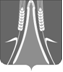 АДМИНИСТРАЦИЯАДМИНИСТРАЦИЯСОВЕТСКОГО СЕЛЬСКОГО ПОСЕЛЕНИЯСОВЕТСКОГО СЕЛЬСКОГО ПОСЕЛЕНИЯНОВОКУБАНСКОГО РАЙОНАНОВОКУБАНСКОГО РАЙОНАПОСТАНОВЛЕНИЕПОСТАНОВЛЕНИЕот 10.12.2021г.№ 166ст. Советскаяст. СоветскаяПриложение УТВЕРЖДЕНпостановлением  администрации Советского сельского поселения Новокубанского района от 10.12.2021 года № 166Целевая статьяЦелевая статьяЦелевая статьяЦелевая статьяЦелевая статьяЦелевая статьяЦелевая статьяЦелевая статьяЦелевая статьяЦелевая статьяПрограммное (непрограммное)  направление расходовПрограммное (непрограммное)  направление расходовПодпрограмма (основное мероприятие)МероприятиеМероприятиеНаправление расходовНаправление расходовНаправление расходовНаправление расходовНаправление расходов891011121314151617XX 0 00 00000Муниципальная программа Советского сельского поселения Новокубанского района;XX X 00 00000Подпрограмма (основное мероприятие, ведомственная целевая программа) муниципальной программы Советского сельского поселения Новокубанского района;XX X XX 00000Мероприятие подпрограммы (основного мероприятия, ведомственной целевой программы) муниципальной программы Советского сельского поселения Новокубанского района;XX X ХХ ХXXXXНаправление расходов.5X 0 00 00000Непрограммное направление деятельности;5X X 00 00000Непрограммное направление расходов;5X X 00 ХXXXXНаправления реализации непрограммных расходов;9X 0 00 00000Непрограммное направление деятельности;9X X 00 00000Непрограммное направление расходов;9X X 00 ХXXXXНаправления реализации непрограммных расходов.